NAME: ALLEN-OKEREAFOR CHIAMAKA SONIAMATRIC NO: 18/MHS01/070COLLEGE: MEDICINE AND HEALTH SCIENCESDEPT: MEDICINE AND SURGERYCOURSE: ANATOMYASSIGNMENTDiscuss the second week of developmentSECOND WEEK OF DEVELOPMENTThere are three (3) major events that will take place during the second (2nd) week of development. These include:Completion of implantation of the blastocystFormation of a bilaminar embryonic disc (epiblast and hypoblast)Development of extra embryonic structures e.g. amniotic cavity, amnion, etc.Day 8The blastocyst is partially embedded in the endometriumThe syncytiotrophoblast will continue to evade the region of the endometrium thereby eroding endometrial blood vessels and endometrial glandsThe cytotrophoblast will continue to divide and migrate to the region of the syntiotrophoblast where they fuse and lose their individual cell membranesThe embryoblast will differentiate into two (2) types of cellsHypoblast that is made up of small cuboidal cells and it is adjacent to the blastocyst cavityEpiblast that is made up of high columnar cells and it is adjacent to the amniotic cavityThe cells of the epiblast that are adjacent to the cytotrophoblast are called amnioblast.These cells (epiblast and amnioblast) surround a cavity called amniotic cavity.The epiblast and hypoblast give rise to the bilaminar germ disc.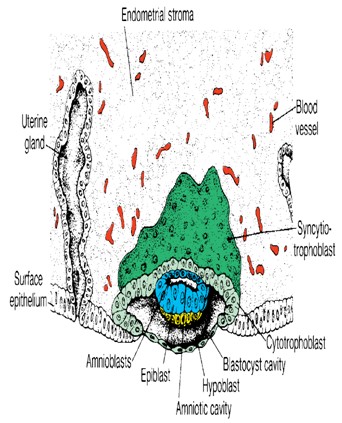  Day 9The blastocyst is deeply embedded in the endometriumThe surface epithelium is closed by a coagulum called fibrin coagulumVacuoles appear at the region of the trophoblast and they fuse to form larger lacunae. This phase of trophoblast development is called the lacunar stageThe cells that lie adjacent to the cytotrophoblast called exocoelomic membrane/Heuser’s membraneThe cavity that is developed is called exocoelomic cavity/primary yolk sac/primary umbilical vesicleThe synciotrophoblast will continue to erode the endometrium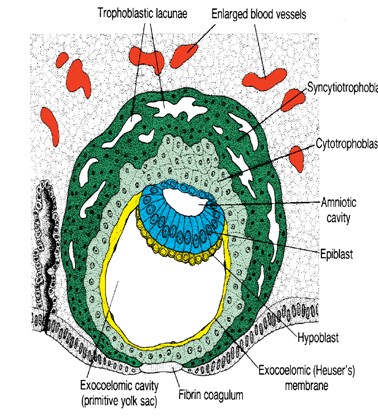 Day 11-12The blastocyst is completely embedded in the endometriumAnd the surface epithelium almost entirely covers the original defect in the uterine wallCells of the syncytiotrophoblast penetrate deeper into the stroma (tissue) and erode the endothelial lining of the endometrial capillaries. These ruptured endometrial capillaries are called sinusoidsThe lacunae then begin to communicate with sinusoids and maternal blood enters the lacunar systemThe communication of the eroded endometrial capillaries with the lacunae establishes the primordial uteroplacental circulationA new population of cells appears between the inner surface of the cytotrophoblast and the outer surface of the exocoelomic cavityThese cells which are derived from yolk sac cells form a fine, loose connective tissue called the extraembryonic mesodermSoon, large cavities develop in the extraembryonic mesoderm, and when these become confluent, they form a new space known as the extraembryonic cavity/chorionic cavity/extraembryonic coelomThis space surrounds the primitive yolk sac and amniotic cavity, except where the germ disc is connected to the trophoblast by the connecting stalkThe extraembryonic mesoderm lining the cytotrophoblast and amnion is called the extraembryonic somatic mesodermThe lining covering the yolk sac is known as the extraembryonic splanchnic mesoderm.As the conceptus implants, the endometrial connective tissue cells undergo a transformation, called decidual reaction. During this transformation, the cells of the endometrium swell because of the accumulation of glycogen and lipid in their cytoplasm and they are known as decidual cells. The primary function of the decidual reaction is to provide nutrition for the early embryo and an immunologically privileged site for the conceptus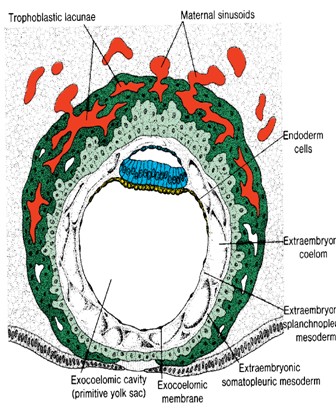 Day 13The surface defect in the endometrium has been completely covered by the surface epitheliumOccasionally bleeding occurs at the implantation site as a result of increased blood flow into the lacunar spacesCells of the cytotrophoblast proliferate locally and penetrate into the syncytiotrophoblast, forming cellular columns surrounded by syncytiumCellular columns with the syncytial covering are known as primary villiThe primary yolk sac becomes reduced in size and is known as the secondary yolk sac  This new cavity is known as the secondary yolk sac/definitive yolk sac/secondary umbilical vesicleIn humans the yolk sac contains no yolk but is important for the transfer of nutrients between the fetus and mother.This yolk sac is much smaller than the original exocoelomic cavity or primitive yolk sacDuring its formation, large portions of the exocoelomic cavity are pinched off to form exocoelomic cystsExocoelomic cysts are often found in the extraembryonic cavity/chorionic cavity/extraembryonic coelom The extraembryonic coelom expands and forms a large cavity called the chorionic cavityThe extraembryonic mesoderm lining the inside of the cytotrophoblast is then known as the chorionic plate The only place where extraembryonic mesoderm traverses the chorionic cavity is in the connecting stalk With development of blood vessels, the connecting stalk becomes the umbilical cord.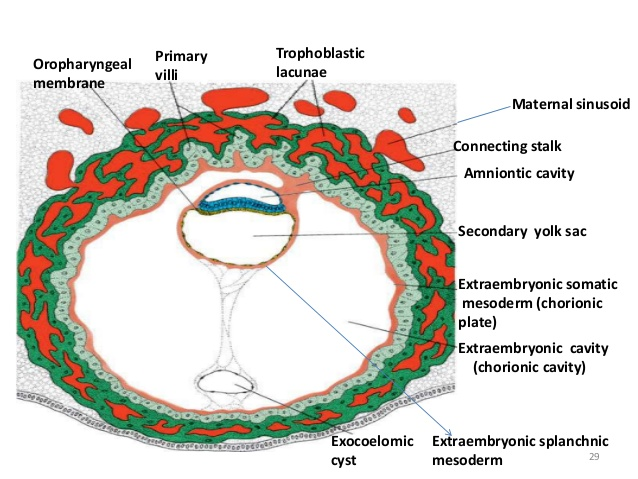 CLINICAL CORRELATIESPregnancy testingThe synciotrophoblast produces a hormone called the human chorionic gonadotrophin (hCG) which enters the maternal blood via lacunae and keeps the corpus luteum secreting estrogen and progesterone. hCG can be detected in maternal blood or urine as early as day 10 of pregnancy and is the basis for pregnancy tests.Extrauterine implantationBlastocysts may implant outside the uterus. These implantations result in ectopic pregnancies.